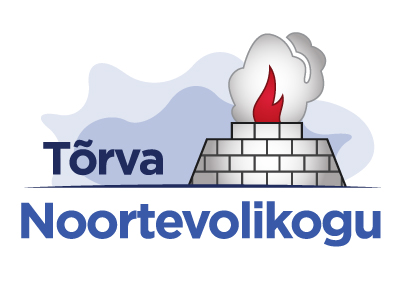 TÕRVA NOORTEVOLIKOGUISTUNGI PROTOKOLLTõrva Kultuurimaja, Männiku 5, TõrvaKuupäev: 21.veebruar 2016 Algus 12.00Lõpp 13.55Istungit juhatas  Noortevolikogu esimees Triin Jaansalu ja protokollis Noortevolikogu sekretär Marietta Juurikas.Võtsid osa: Triin Jaansalu, Sirli Pippar, Karl Kirt, Teve Rajamets, Romet Piller, Rannar Park, Hardo Adamson, Ago Jaani, Kadriann Kalamees, Guido KuumPuudusid: Beatrice Veske, Michell Luik, Salme OjapKülalised: Marietta JuurikasPäevakord:Eelmise koosoleku protokolli kinnitamineEttekandja:  Triin JaansaluÜhinemistest – külas on linnavolikogu esimees Kalle VisterVabariigi aastapäeva tähistamineEttekandja: Romet PillerKOVidega kohtumineEttekandja: Kadriann KalameesAiakontsertEttekandja: Romet PillerMotivatsiooniüritusEttekandja: Triin JaansaluAT Spordiklubi külastusEttekandja: Sirli PipparKoolikiusamiskampaania – projekti kirjutamineEttekandja:  Triin JaansaluTõrva 90 kultuurikalender ja kaasav eelarveEttekandja: Triin JaansaluNoorsootöötaja konkursistEttekandja: Sandra Viljumson, Triin JaansaluMuud küsimused ja ettepanekud1.Triin luges ette päevakorra. Päevakord pandi hääletusele.OTSUS: Päevakord võeti vastu ühehäälselt.Esimees luges ette eelmise koosoleku protokolli. Protokoll pandi  hääletusele.OTSUS: Protokoll võeti vastu ühehäälselt.2. Kuna külalist kohal pole, jätame selle päevakorrapunkti vahele.3. Romet rääkis, et vabariigi aastapäeva tähistamine toimub 24.veebruaril Tõrva Gümnaasiumi juures, kell 11 algab üritus „Juku“ juures. Noortevolikogu paneb välja ka enda esinduse, asetame Juku jalamile lillekimbu. Tulgu kohale kõik, kes saavad.4. Kadriann rääkis, et KOVidega kohtumine peaks toimuma veebruaris ning kõige rohkem on hääletatud praegusel hetkel 29.veebruari poolt. Kõige kiirem ja lihtsam viis on helistada otse linna-ja vallajuhtidel, et kokkusaamist kokku leppida. Kadriann soovis teada, millest meie ise kokkusaamisel tahaksime teada. Võiksid rääkida noortega seonduvast, koolide seis, noortetoad. Kadriann pakkus välja, et võiks olla vähem formaalne kokkusaamine. Võiksime igas vallas olevates noortetubades käia. On muidugi ka võimalik, et kuna järgmine nädal on seoses vabariigi sünnipäevaga tihe graafik, ei pruugi 29.veebruaril kokkusaamine mõistlik olla ning seega lükkub üritus märtsikuusse. 5. Aiakontserdi esineja on nüüdseks kinnitatud, kelleks on Liisi Koikson. Vaja on veel ka koht valida. Pakuti välja, et noortekekuse aias teha. Pakuti ka välja, et võiks koostööd teha kellegagi, kellel on ilus suur aed ja kes võiks olla vastutulelik meile. Veebruarikuu jooksul võiksime ära valida koha. Triin esitas küsimuse, et kui me ei saa raha kokku, mida siis teha. Üks variant selle ennetamiseks on piletid panna eelmüüki. Pakuti, et võiks olla tagatiseks ka sponsorid. Triin pakkus välja, et võiks koostada töörühma, kes veavad arutelusid eest. Töörühmas on nõus olema Romet, Teve ja Karl. Praegu on kuupäevaks pakutud 4.august. Interneti teel paneme paika koha. Ning kui koht on olemas, võiksime teha ka üritusele nimepakkumisi.6. NVK sai sünnipäevaks bowlingu kinkekaardi. Triin pakkus välja, et lisaks bowlingule võiksime minna ka uisutama ning hiljem ootab Triin meid enda juurde. Triin pakkus esialgu välja 19.-20.märtsi. Bowling toimub kindlasti, kuid teine tegevus selgub FB grupis arutelu teel.OTSUS: Meeskonnaüritus toimub 19.märtsil. 7. Sirli küsis, et kas meil oleks võimalik märtsi esimesel nädalavahetusel AT spordiklubisse minna. Hetkel tundub, et 6.märtsil saaks trenni teha. Sirli räägib Kirkega kuupäeva osas. Ning sel kuupäeval saavad paljud NVK liikmed treeningust osa võtta.8. Michell oleks nõus kirjutama projekti ENL-i koolikiusamise kohta. NVK on varmas Michelli ka aitama. Vaja on kokku saada ka koolipsühholoogi ja sotsiaalpedagoogiga. Võiks uurida üleeestilisi kiusamisprojekte. Kui kutsuksime suuri esinejaid, võiksime korraldada ka töötoad. Üks osa kampaaniast võiks olla suunatud ka lapsevanematele. Sirli otsib üles ka filmi, mis rääkis kiusamisest. Päevakorrapunktide vahele rääkis Triin KOPi projektist (Kohaliku Omaalgatuse Programm). Võiskime kirjutada projekti Noortepäeva jaoks. Maido idee on luua Tõrva selline üritus, kuhu tuleksid noored üle Eesti.  On vaja moodustada meeskond/töörühm, kes noortepäevaga tegelema hakkaksid. Vaja välja mõelda mingi hea idee, miks noored üle Eesti peaks Tõrva tulema. Triin on nõus KOPi projketi enda peale võtma.  Ülesandeks anti meile kolada Youtube´is ja Internetis.9. Juudas sai esimese auhinna, retropidu 2.koha ja ekstreemjooks 3.koha. Tõrva 90.sünnipäevaga seoses soovib Ilmar Kõverik ka Noortevolikoguga koostööd teha. Leiti, et Tõrva linna kultuurikalender võiks olla paremini korraldatud. OTSUS: Karl võtab Ilmariga rääkimise enda peale. OTSUS: Sirli kirjutab Piretile. 10. Noortekeskuse eelmine noorsootöötaja Kätlin läks „parematele jahimaadele“ Tartusse. Märtsi lõpust tuleb uus noorsootöötaja meile Karksi-Nuiast. Ning see töötaja otsib endale korterit siia ümbrusse ning siit üleskutse- kui keegi teab kedagi, kes teab kedagi, kel oleks Tõrvas või selle ümbruses hea hinnaga korterit pakkuda, andku teada. Kertu Reva on uus noorsootöötaja.11. Triin ja Sirli rääkisid kohtumisest linnapea ja abilinnapeaga, kokku saadi Maido, Pireti ja Sandraga. Koosoleku tulemusena jõuti asjaoludeni, et Piret teeb sellise Google docsi, kuhu hakkavad jõudma kõikide Tõrvas toimuvate sündmuste info. Räägiti ka hariduse teemadel, gümnaasiumi arengukavast. Lepiti kokku, et saadakse kokku NVK, noortekeskuse, kooli, õpilasesindusega. Hetkel arvatakse, et kuna kooli tulemused on hetkel head, pole mõtet kooli promomise peale energiat kulutada. Sirli pakkus välja, et koolis võiks õpilaste ja õpetajate seas teha rahuloluküsituse. Järgmine kohtumine peaks toimuma 1.aprillil. Linnapea ootab väga tagasisidet Loitsu kohta (ükskõik, mis kujul ja mille kohta). Sirli mõtles, et võiks teha Google Docsi küsitluse selle tarbeks. Triin võtab Docsi tegemise enda peale. Koosolemisel leiti, et raamatukogu võiks oma tegemisi rohkem kajastada. Räägiti ka lõkkeplatsidest ja matkaradadest. Linnavolikogu eelnõude kättesaamisega on probleeme. Seaduses on kirjas, et kõik noori puudutavad eelnõud peavad ka jõudma noorteni. Lisaks pandi veel südamele, et laikida huviringide postitusi FBs.Teve tegeleb KULKAst raha taotlemisega Heliaju mälumängu raames. Teve saadab meile ka lõpliku variandi projektist.Räägiti ka MTÜ ruumidest. Otsustati, et meie kätte jääb ka üks noortekeskuse võti. Ning et etteteatamisel saavad noored kasutada vahendeid (arvutit, seadmeid jne). Romet rääkis paar sõna ka veebruari algul toimunud linnavolikogu koosolekust. Tõrva linnas on maakonna kõige kallim vesi ja see tõuseb veelgi. Tõrva linna keskrist ehitatakse ümber ringteeks. Ühinemisega saab iga omavalitsus omainvesteeringuks 5000 €. Ning kuna omavalitsuste peale saadakse kokku 20000 €, plaanitakse ehitada ujula (Gümnaasiumi juurde). Järgmine linnavolikogu istung toimub 15.märtsil. Järgmine Noortevolikogu väljasõidu aeg ja koosolek toimub 19.märtsil.Koosoleku juhatajaTriin JaansaluKoosoleku protokollijaMarietta Juurikas